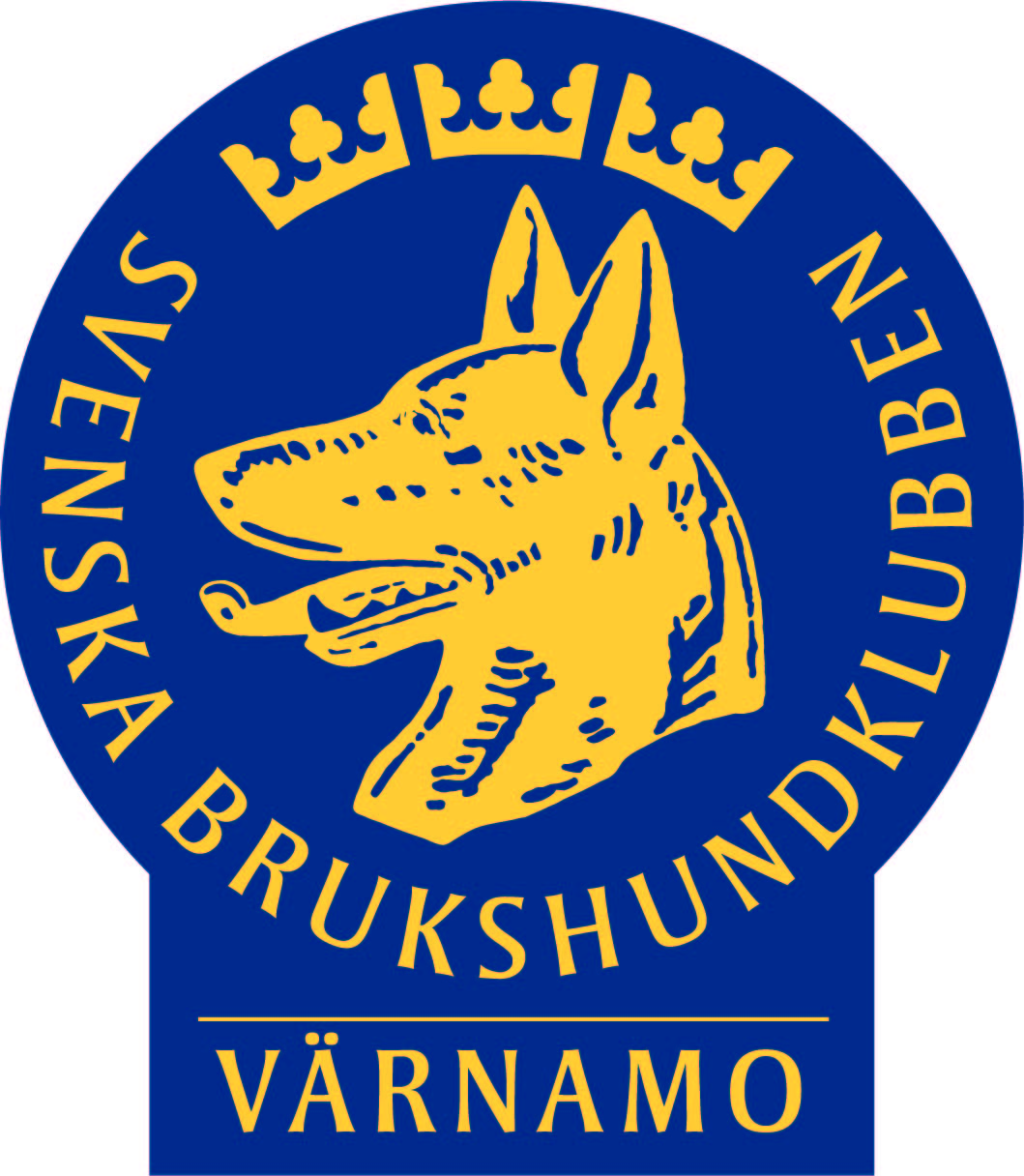 Värnamo 20181228KallelseTill Tävlingssektor möte onsdagen xxx mars 2019 i klubbstugan 
anmälan om du kommer eller ej till Sektor ansvarig.
på Mail Honey86@live.sePå agendanGenomgång årets tävlingar
Planering tävlingar nästa år 
Vem ansvarar för vad 
Finns det folk att utbildaVälkommenSandra Johansson